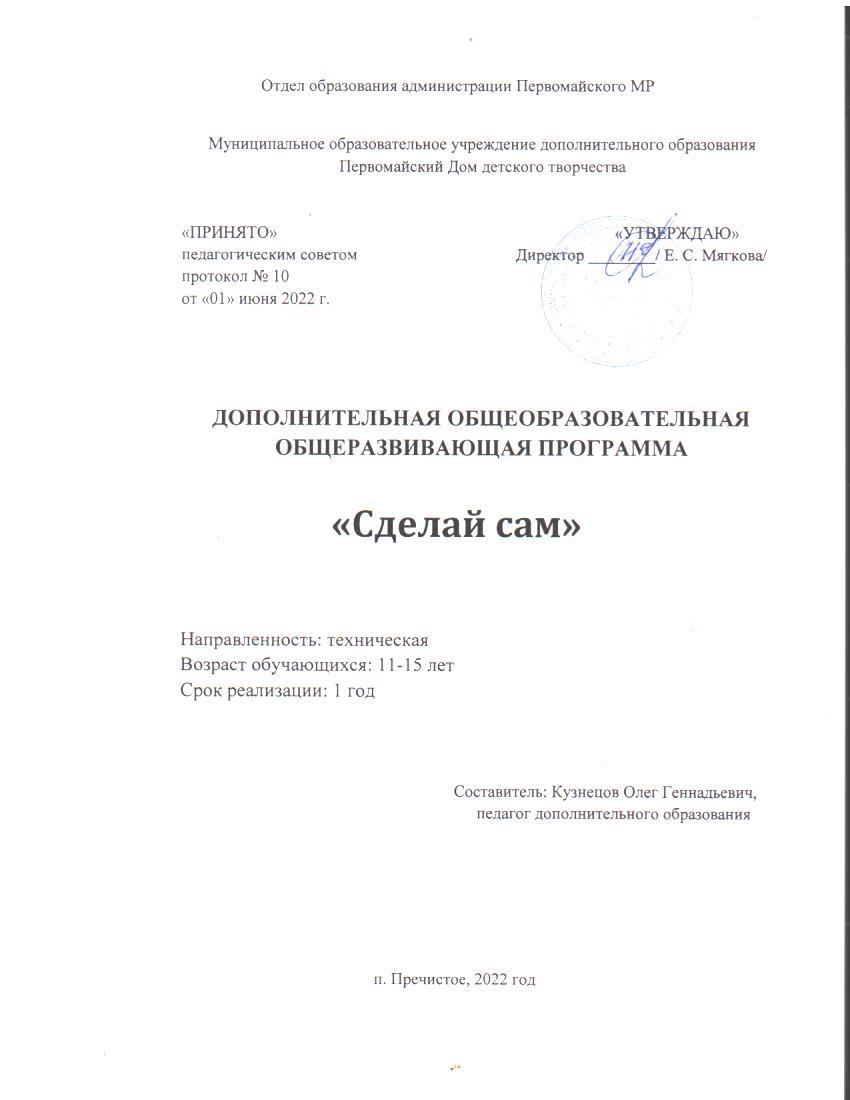 СодержаниеРаздел 1. Комплекс основных характеристик  программыПояснительная записка ______________________________________ с. 3Цель и задачи программы ____________________________________ с. 5Содержание программы _____________________________________ с. 5Планируемые результаты ____________________________________ с. 9Раздел 2. Комплекс организационно- педагогических условий           2.1. Календарный учебный график ___________________________________ с.11Условия реализации программы ________________________________  с. 15Формы аттестации ____________________________________________ с.16Оценочные материалы ________________________________________  с.17Информационное обеспечение_______________________________ с. 21Раздел 1. Комплекс основных характеристик  программы1.1. ПОЯСНИТЕЛЬНАЯ ЗАПИСКАДополнительная общеобразовательная общеразвивающая программа «Сделай сам» разработана на основе 1) Федерального закона от 29 декабря 2012 года № 273-Ф3 «Об образовании в Российской Федерации»;                                                                                                                                                                      2)  Приказа Министерства просвещения Российской Федерации от 09.11.2018 г. №196  «Об утверждении Порядка организации и осуществления образовательной деятельности по дополнительным общеобразовательным программам»;                                                                                                                                                 3) Методических рекомендаций по проектированию дополнительных общеразвивающих программ (включая разноуровневые программы (Письмо Минобрнауки России № 09-3242 от 18.11.2015);                                                                                                                                      4) Постановления Главного государственного санитарного врача РФ от 28.09.2020 № 28 «Об утверждении санитарных правил СП 2.4.3648-20 «Санитарно-эпидемиологические требования к организации воспитания и обучения, отдыха и оздоровления детей и молодежи.  5) Концепции развития дополнительного образования детей до 2030 года (утверждена распоряжением Правительства РФ от 31.03.2022 № 678-р).                                                                                     С глубокой древности человек, изготовлял и изготовляет различные изделия, стремясь сделать их не только удобными для пользования, но и красивыми. Материалом для работ это то, что дарит земля, и что исходит от самой природы: камень, глина, солома, дерево. Художественная обработка древесины занимает особое место среди различных видов трудовой деятельности человека. Различные виды обработки дерева дошли до нас с древних времен, из Египта и Греции. Особая связь человека и дерева сложилась на Руси. Долгими зимними вечерами, когда прекращались сельскохозяйственные работы, русские люди брали в руки куски дерева и занимались различными видами деревообработки и резьбы, украшали свой быт. Актуальность программы.Прошли века, но и в настоящее время дерево имеет широкое применение в быту и в технике. Особенности строения этого природного материала позволяют широко применять его, начиная от силовых конструкций в строительстве до основы самых затейливых узоров и орнаментов, выходящих из-под руки резчика по дереву.Направленность программы – техническая.Программа направлена на возрождение и развитие различных промыслов по художественной обработке дерева; на воспитание всесторонне развитой творческой личности, умеющей ставить перед собой практические задачи и решать их на техническом и технологическом уровне, доводя изделие до совершенного вида с художественной точки зрения; на профессиональную ориентацию учащихся, направленную на выбор своего будущего, связанного с обучением и работой на производствах, связанных с различными видами обработки дерева.Новизна программы состоит в том, что она основывается не на каком-либо одном виде обработки древесины, а направлена на комплексное изучение различных техник и технологий: начиная от простейших, таких как выпиливание, до изготовления сложных деталей изделий на токарном станке по дереву. При этом, осваивая принципы изготовления крупных изделий, учащийся имеет возможность одновременно отрабатывать навыки и технологии, применяемые при изготовлении миниатюрных изделий. Программа оптимально сочетает традиции и новации, в ней обеспечено соединение обучения и воспитания. Система занятий создает условия для саморазвития ребенка, помогая ему познать свои индивидуальные задатки и склонности, а также реализовать их в приемлемой форме, полезной для него самого и общества. Практическая значимость предлагаемой программы состоит в том, что она позволяет раскрыть таланты учащихся, развить их физические и духовные возможности, научить молодых людей творчески мыслить, не отрываясь при этом от реальности, ограниченной применяемыми технологиями, инструментами и материалами. Также программа предусматривает доведение своих изделий до совершенства, превращение их в произведения искусства. Педагогическая целесообразностьХудожественная обработка дерева занимает особое место среди технических кружков в системе дополнительного образования учащихся. Данное направление накладывается на общеобразовательную область "Технология". С одной стороны, учащиеся связаны с различными видами техники: ручной инструмент, измерительный инструмент, работа с чертежами, работа на станочном оборудовании и т.д. С другой стороны, это прикладной вид деятельности. Наконец, это в прямом смысле слова вид художественного творчества, т.к. на любом этапе, в первую очередь, ставится задача сделать не просто пригодный для использования предмет, но и отвечающий эстетическим критериям. Здесь особую роль играет материал, из которого будет изготовлено будущее изделие. Именно древесина, как исходный материал, придает будущему изделию неповторимый вид. Даже один и тот же мастер, используя один и тот же чертеж и рисунок, не способен изготовить две совершенно одинаковые вещи. Мастер должен учитывать свойства материала, плотность дерева, расположение слоев, цвет, оттенок, рисунок и другие свойства заготовки, которые позволяют зачастую совершенно по-новому раскрыть авторский замысел. Программа «Сделай сам» основана на применении таких видов обработки дерева, как выпиливание и выжигание, имеющие многовековые традиции в разных культурах и у разных народов. Основой, позволяющей поддерживать длительный интерес учащихся к работе кружка и дающей возможность проводить качественное обучение, является нацеленность творческой мастерской на "конечный продукт". Таковым "конечным продуктом" является поделка из дерева, которая не только должна вызывать у учащегося чувство эстетического удовлетворения, но и применяться в быту. Она должна иметь прикладное назначение или служить для украшения интерьера.Возраст детей, участвующих в реализации данной образовательной программы. Программа рассчитана на обучение детей, имеющих интерес к обработке дерева, начиная с подросткового возраста (11-15 лет).Для успешного освоения программы и в связи с работами с различным ручным инструментом и деревообрабатывающим станочным оборудованием, а так же из-за количества посадочных мест, которые можно расположить в кабинете, рекомендуется следующий численный состав групп: 10-15 человек Сроки реализации образовательной программы – 1 год обучения, 68 часов в год, 2 часа в неделю. Продолжительность занятия 40 мин, перерыв 10 мин.Образовательные технологии Технологии личностно-ориентированного обучения, здоровьесберегающие, информационные, творческо-продуктивные, направленные на формирование устойчивой мотивации к трудовой деятельности, сохранению здоровья, творческому росту и развитию. В программе большое внимание уделяется психофизиологическому развитию детей. Подобраны такие технологии изготовления изделий, которые развивают память, внимательность, сообразительность, а так же координацию движений, мелкую ручную моторику, усидчивость, упорство в достижении цели. Этому способствует большое количество работ связанных с рисованием, черчением, оформлением и отделкой и т.д.В современных условиях широкой информатизации можно проводить демонстрации показа исторических предметов на компьютере. Использование элементов мультипликации, цветовых и звуковых возможностей компьютера позволяет сделать процесс обучения на компьютерном уроке более интересным и разнообразным. Большое внимание уделяется здоровьесберегающим технологиям, правильному сочетанию и смене различных форм деятельности,  формированию у обучающихся той системы ценностей, реализация которых обеспечивает взаиморазвитие общества. Формы организации учебной деятельности: индивидуальная, групповая, выставка. Основной вид занятий – практический. Методы обучения: объяснительно-иллюстративный, репродуктивный, проблемный, частично поисковый исследовательский.1.2. ЦЕЛЬ И ЗАДАЧИ ПРОГРАММЫЦель программы: Воспитание любви и уважения к трудовой деятельности, углубленное развитие определенных навыков и способностей, связанных с обработкой дерева.Задачи программы:Образовательные:Освоение профессиональных приемов обработки дерева; Воспитательные:Воспитание творческой личности, способной самостоятельно ставить перед собой задачи и грамотно решать их; Развивающие:Формирование художественного вкуса; Развитие ребенка в целом, как гармоничной личности; Формирование способности творчески перерабатывать накопленный опыт с целью создания собственного уникального стиля в обработке дерева. 1.3. СОДЕРЖАНИЕ ПРОГРАММЫУчебный план Содержание учебного планаРаздел I. Мозаика (30 часов)Тема 1 Виды мозаики по деревуТеория: Инструктаж по технике безопасности. Из глубины веков. Основные виды мозаики по дереву Технико-технологические сведения:- виды резьбы;- отличительные черты;- особенности композиции орнаментов;- подготовка изделия к резьбе;- приемы и способы выполнения мозаичных наборов;- отделка изделия;- требования к качеству работ;- безопасность труда. Тема 1.2. Материал Теория: Материал, текстура древесины. Цвет и блеск древесиныТема 1.3. Оборудование, инструменты и приспособления для мозаичных работТеория: Оборудование, инструменты и приспособления для мозаичных работ. Рабочее место.Тема 1.4. Приемы выполнения мозаики Теория: Технология выполнения мозаики. Подготовка рисунка для мозаичного набора, Изготовление деталей. Фигурный набор шпона. Технико-технологические сведения:- принципы творческой переработки природных форм в орнаментные мотивы и сюжетные композиции;- своеобразие трактовки форм растений, фигур птиц и животных выполняемых в технике резьбы и мозаики по дереву;- зарисовки растений, птиц, животных;- понятие о колорите;- цветовой круг;- цвета в композиции;- однотонная и многоцветная композиция.Практическая работа: Выполнение мозаики типа паркета. Орнамент Теория: Технология изготовления орнамента Общие сведения об орнаменте. Геометрический, растительный, геральдический. Теория: технология выполнения сюжетного набораПрактическая работа: выполнения сюжетного набора Тема 1.7. Наклеивание мозаичного набора на основу Теория: технология наклеивания мозаичного набора на основуПрактическая работа: Подготовка основы. Прессование. Приготовление и нанесение клея.Тема 1.8. Отделка мозаичного набораТеория : технология отделки мозаичного набора Технико-технологические сведения:- материалы, инструменты, приспособления;- технология отделки изделия;- качество мозаичных работ;- безопасность труда. Практическая работа: отделка мозаичного набора.Раздел II. Резьба по дереву (38 часов)Тема 2.1. Охрана труда, производственная санитария, электро и пожарная безопасность при производстве художественных изделий из дерева.Теория: Охрана труда, производственная санитария, электро и пожарная безопасность при производстве художественных изделий из дерева. Технико-технологические сведения:- правила поведения в мастерских;- основные направления работы;- задачи на год. Тема 2.2. Виды резьбы Теория: технология выполнения плосковыемчатой, плоскорельефной, рельефной, прорезной, домовой, скульптурной резьбы.- виды резьбы по дереву;- их характерные особенности и разновидности;- правила безопасности труда при работе режущими инструментами. Тема 2.3. Материал Теория: технология подготовки материала, Выбор материала Технико-технологические сведения:- декоративные свойства дерева;- клеи, склеивание, облицовывание художественных изделий;- отделочные материалы и отделка;- способы предупреждения и устранения дефектов. Тема 2.4. Оборудование, инструменты и приспособления для резьбы по дереву.Теория: Оборудование, инструменты и приспособления для резьбы по дереву.Тема 2.5. Изготовление инструмента для резьбы по дереву и подготовка его к работе. Технико-технологические сведения:- виды ручного инструмента;- требования к нему;- технология изготовления;- подготовка к работе.Практическая работа: Изготовление инструмента для резьбы по дереву и подготовка его к работе.-Изготовление ножа-косяка;- одностороннего прокола;- двухстороннего прокола;- подготовка к работе.Тема 2.6. Геометрическая резьба по дереву.Теория: технология выполнения геометрической резьбы по дереву. Технико-технологические сведения:- история возникновения и развития;- особенности;- элементы геометрической резьбы;- сочетание различных элементов;- способы вычерчивания орнамента;- материалы, инструменты;- способы выполнения резьбы;- безопасность труда при резьбе. Практическая работа: Освоение приемов выполнения геометрической резьбы.Подготовка к резьбе. Резьба прямых двухгранных выемок. Резьба трехгранных выемок. Выполнение скобчатых порезок (лунок) Технико-технологические сведения:Сочетание треугольников:- с прямыми и кривыми сторонами;- со сторонами разной длины;- с миндалевидными углублениями;- морщинистая резьба;- безопасность труда при резьбе. Тема 2.7. Контурная резьба Теория Технология выполнения контурной резьбы Технико-технологические сведения:- своеобразие резьбы;- особенности композиции орнаментов;- подготовка изделия к резьбе.Практическая работа: Выполнение орнамента.Тема 2.8. Рельефная и скульптурная резьбаТеория :технология выполнения рельефной и скульптурной резьбы Технико-технологические сведения:- виды плоскорельефной резьбы;- художественно-стилевые особенности резьбы;- материалы, инструменты и приспособления;- приемы выполнения видов резьбы;- требования к качеству резьбы;- безопасность труда при ее выполнении. Тема 2.9. Отделка и реставрация резных изделий Практическая работа: Отделка и реставрация резных изделий Технико-технологические сведения:- отделочные материалы;- нетрадиционные материалы;- устранение дефектов;- прозрачная отделка. Тема 2.10. Изготовление простого художественного изделия столярным способом. Составление композиции на шаблоне. Перенос ее на заготовку.Практическая работа Изготовление простого художественного изделия столярным способом. Составление композиции на шаблоне. Перенос ее на заготовку. Технико-технологические сведения:- составление резной композиции;- перенос ее на заготовку;- способы выполнения резьбы;- безопасность труда при резьбе. Тема 2.11. Изготовление разделочной доски и декорирование ее геометрической резьбой. Практическая работа Изготовление разделочной доски и декорирование ее геометрической резьбой Технико-технологические сведения:- подбор материала;- составление резной композиции;- перенос ее на заготовку;- способы выполнения резьбы;- отделка изделия;- безопасность труда при резьбе.Тема 2.12. Изготовление набора из двух разделочных досок.Практическая работа Изготовление набора из двух разделочных досок. Технико-технологические сведения:- подбор материала;- составление резной композиции;- перенос ее на заготовку;- выполнение резьбы;- отделка изделия;- безопасность труда при резьбе.Тема 2.13. Итоговая аттестация.Выставка работ, их обсуждение. Выставка детского творчества. ПЛАНИРУЕМЫЕ РЕЗУЛЬТАТЫГлавным результатом реализации программы является создание каждым ребенком своего оригинального продукта, а главным критерием оценки ученика является не столько его талантливость, сколько его способность трудиться.Личностные:- формирование ответственного отношения к учению, готовности и способности, обучающихся к саморазвитию и самообразованию на основе мотивации к обучению и познанию; овладение элементами организации умственного и физического труда;- самооценка умственных и физических способностей при трудовой деятельности в различных сферах с позиций будущей социализации и стратификации;- развитие трудолюбия и ответственности за результаты своей деятельности; выражение желания учиться для удовлетворения перспективных потребностей;- формирование коммуникативной компетентности в общении и сотрудничестве со сверстниками; умение общаться при коллективном выполнении работ или проектов с учётом общности интересов и возможностей членов трудового коллектива;Метапредметные:
- самостоятельное определение цели своего обучения, постановка и формулировка для себя новых задач в учёбе и познавательной деятельности;- комбинирование известных алгоритмов технического и технологического творчества в ситуациях, не предполагающих стандартного применения одного из них; поиск новых решений возникшей технической или организационной проблемы;- выявление потребностей, проектирование и создание объектов, имеющих потребительную стоимость; самостоятельная организация и выполнение различных творческих работ по созданию изделий и продуктов;- организация учебного сотрудничества и совместной деятельности с учителем и сверстниками; согласование и координация совместной познавательно-трудовой деятельности с другими её участниками; объективное оценивание вклада своей познавательно-трудовой деятельности в решение общих задач коллектива;- оценивание правильности выполнения учебной задачи, собственных возможностей её решения; диагностика результатов познавательно-трудовой деятельности по принятым критериям и показателям; обоснование путей и средств устранения ошибок или разрешения противоречий в выполняемых технологических процессах;- соблюдение норм и правил безопасности познавательной и трудовой деятельности и созидательного труда; соблюдение норм и правил культуры труда в соответствии с технологической культурой производства;- оценивание своей познавательно-трудовой деятельности с точки зрения нравственных, правовых норм, эстетических ценностей по принятым в обществе и коллективе требованиям и принципам.Предметные:Ученик научиться:- получит набор навыков работы с различными видами древесины, инструментами и станками; - с различным видам художественной обработки древесины; - ознакомиться с различными видами изделий из древесины;- научиться комплексному использованию различных техник обработки древесины в одном изделии; - выпиливать по чертежам изделия с учетом их индивидуальных особенностей;- скреплять детали разными способами;- художественно оформить свое творчество выжиганием, росписью , фанеровкой, мозаикой, лаком.- проводить экономические расчёты;- установить «цену изделия» с учётом спроса и предложения.Ученик получит возможность:- приобрести опыт участия в выставках и конкурсах;- рациональное использовать учебную и дополнительную техническую и технологическую информацию для проектирования и создания объектов труда;- научиться оценивать технологические свойства древесины и областей их применения;
- ориентироваться в имеющихся и возможных средствах и технологиях создания объектов труда;- овладеть алгоритмами и методами решения организационных и технико-технологических задач;- научиться распознавать виды, назначение древесины, инструментов и оборудования, применяемого в технологических процессах; - овладеть способами научной организации труда, формами деятельности, соответствующими культуре труда и технологической культуре производства;- применения элементов прикладной экономики при обосновании технологий и проектов.Раздел 2. Комплекс организационно- педагогических условий2.1. КАЛЕНДАРНЫЙ УЧЕБНЫЙ ГРАФИК2.2. Условия реализации программыДля проведения занятий по программе в кабинете технологии имеются:         Стусло с пилой2.5. Информационное обеспечениедля педагога:Амалицкий В.В., Амалицкий В.В. Деревообрабатывающие станки и инструменты. - М., Академия, 2012. Барадулин В.А. Художественная обработка дерева. - М., 2014. Барташевич А.А, Антонов В.П. Технология производства мебели и резьба по дереву. - М., Высшая школа, 2013. Бобров В.А. Справочник по деревообработке. - М., Феникс, 2013. Браун Джереми. Энциклопедия методов обработки дерева. - М., Астрель, 2015. Завершинский В.В. Практика резьбы по дереву. - М., Народное творчество, 2015. Кириллов А.Н. Производство фанеры. - М., Профтехобразование, 1985. Коршевер Н. Столярные и плотничьи работы. - М., Вече, 2015. Куксов В.А. Столярное дело - М., Трудрезервиздат, 2015. Кустов Б.С. Справочник домашнего столяра-плотника. - М., ВЛАСТА, 2010. Луковский А.М. Окраска. Советы домашнему мастеру. - Л., Лениздат, 1986. Журнал «Школа и производство»№1-9-(2014-2015 г.)Программы для внешкольных учреждений и общеобразовательных школ. Техническое творчество учащихся, - М., Просвещение, 2014. Рыкунин С., Кандалина Л. Технология деревообработки. - М., Академия, 2014. Сафроненко В. М. Инструменты и приспособления для работы с древесиной. - М., Хэлтон, 2012. Список литературы, рекомендуемой для детей и родителей:Леонтьев Т.А. Сделай сам. - Л., Детская литература, 2011. Лямин И.В. Художественные работы по дереву. - М., 2010. Тусарчук Д.И. Триста ответов любителям работ по дереву. - М., 2013. Атаулова О.В. Система комплексного методического обеспечения образовательной области «Технология» - Брянск : Изд-во БГПУИМХ, 2012г.Ариарский С. Сто удивительных поделок .Москва «детская литература», 2011г.Методические рекомендации по внедрению стандарта общего образования по технологии /Авт. –сост. О.В. Атаулова.-Ульяновск. УИПКПРО, 2014г.Методические рекомендации по разработке нетиповых (авторских)программ факультативов, спецкурсов к образовательной области «Технология» /авт.-сост. О.В. Атаулова-Ульяновск УИПКПРО, 2014 г..Программа педагога дополнительного образования: От разработки до реализации /Сост. Н.К.Беспятова,- 2-е изд. – М.: Айрис – пресс, 2015г.№ п/пНаименование разделаКол-во часовИз нихИз нихФорма аттестации/контроля№ п/пНаименование разделаКол-во часовТеория ПрактикаФорма аттестации/контроля1.Мозаика301020Входной контроль (тестирование)Текущий контроль, наблюдение2.Резьба по дереву381226Итоговый контроль, защита творческого проектаИтогоИтого682246№ п/пМесяцЧислоВремя проведения занятияФорма занятияКол-во часовТема занятияМесто проведенияФорма контроляРаздел 1. Мозаика Раздел 1. Мозаика Раздел 1. Мозаика Раздел 1. Мозаика Раздел 1. Мозаика Раздел 1. Мозаика Раздел 1. Мозаика Раздел 1. Мозаика Раздел 1. Мозаика 1-2Беседа2Инструктаж по технике безопасности. Виды мозаики по дереву. Материал для мозаичных работКаб. технологииВходной контроль (тестирование)3-4Беседа, показ2Материал, текстура древесины. Цвет и блеск древесиныКаб. технологииТекущий контроль, наблюдение5-6Беседа, показ, презентация2Оборудование, инструменты и приспособления для мозаичных работ. Рабочее местоКаб. технологииТекущий контроль, наблюдение7-8Беседа, показ2Приемы выполнения мозаики Технология выполнения мозаики. Подготовка рисунка для мозаичного набора, Изготовление деталей.Каб. технологииТекущий контроль, наблюдение9-10Беседа, показ2Фигурный набор шпона.Каб. технологииТекущий контроль, наблюдение11-12Практическое занятие2Технико-технологические сведения:- принципы творческой переработки природных форм в орнаментные мотивы и сюжетные композиции;Каб. технологииТекущий контроль, наблюдение13-14Практическое занятие2Технико-технологические сведения:- своеобразие трактовки форм растений, фигур птиц и животных выполняемых в технике резьбы и мозаики по дереву;Каб. технологииТекущий контроль, наблюдение15-16Практическое занятие2Технико-технологические сведения:- зарисовки растений, птиц, животных;Практическая работа: Эскиз мазаики.Каб. технологииТекущий контроль, наблюдение17-18Практическое занятие2Технико-технологические сведения:- понятие о колорите;- цветовой круг;- цвета в композиции;- однотонная и многоцветная композиция.Каб. технологииТекущий контроль, наблюдение19-20Практическое занятие2Технология изготовления орнамента Общие сведения об орнаменте. Геометрический, растительный, геральдический.Каб. технологииТекущий контроль, наблюдение21-22Практическая работа2Практическая работа: Выполнение мозаики типа паркета. Орнамент.Каб. технологииТекущий контроль, наблюдение23-24Практическая работа2Технология выполнения сюжетного набора Практическая работа: выполнения сюжетного набораКаб. технологииТекущий контроль, наблюдение25-26Практическая работа2Наклеивание мозаичного набора на основу. Технология наклеивания мозаичного набора на основуПрактическая работа: Подготовка основы. Прессование. Приготовление и нанесение клея.Каб. технологииТекущий контроль, наблюдение27-28Практическое занятие2Отделка мозаичного набора. Технология отделки мозаичного набора. - материалы, инструменты, приспособления;- технология отделки изделия;- качество мозаичных работ;- безопасность труда.Каб. технологииТекущий контроль, наблюдение29-30Практическая работа2Практическая работа: отделка мозаичного набора.Каб. технологииПромежуточный контроль (тестирование, оценка результативности деят-ти)31-32Беседа2Охрана труда, производственная санитария, электро и пожарная безопасность при производстве художественных изделий из дерева. Технико-технологические сведения:- правила поведения в мастерских;- основные направления работы;- задачи на год.Каб. технологииТекущий контроль, наблюдение, опрос33-34Беседа, презентация2Виды резьбы по дереву, их характерные особенности и разновидности.Правила безопасности труда при работе режущими инструментами.Каб. технологииТекущий контроль, наблюдение,опрос35-36Практическая работа2Практическая работа:Технология выполнения плосковыемчатой, плоскорельефной, рельефной, прорезной, домовой, скульптурной резьбы.Каб. технологииТекущий контроль, наблюдение37-38Беседа, презентация, показ2Технология подготовки материала, Выбор материала Технико-технологические сведения:- декоративные свойства дерева;- клеи, склеивание, облицовывание художественных изделий;- отделочные материалы и отделка;- способы предупреждения и устранения дефектов.Каб. технологииТекущий контроль, наблюдение, опрос39-40Беседа, презентация, показ2Оборудование, инструменты и приспособления для резьбы по дереву.Каб. технологииТекущий контроль, наблюдение, опрос41-42Беседа, презентация, показ2Изготовление инструмента для резьбы по дереву и подготовка его к работе. Технико-технологические сведения:- виды ручного инструмента;- требования к нему;- технология изготовления;- подготовка к работе.Каб. технологииТекущий контроль, наблюдение, опрос43-44Практическая работа2Практическая работа: Изготовление инструмента для резьбы по дереву и подготовка его к работе.-Изготовление ножа-косяка;- одностороннего прокола; подготовка к работе.Каб. технологииТекущий контроль, наблюдение45-46Практическая работа2Практическая работа: Изготовление инструмента для резьбы по дереву и подготовка его к работе.- изготовление  двухстороннего прокола;- подготовка к работе.Каб. технологииТекущий контроль, наблюдение47-48Практическая работа2Геометрическая резьба по дереву.Технология выполнения геометрической резьбы по дереву.Каб. технологииТекущий контроль, наблюдение49-50Практическая работа2Практическая работа: Освоение приемов выполнения геометрической резьбы.Каб. технологииТекущий контроль, наблюдение51-52Беседа, показ2Контурная резьба . Технология выполнения контурной резьбыКаб. технологииТекущий контроль, наблюдение53-54Практическая работа2Практическая работа: Выполнение орнамента.Каб. технологииТекущий контроль, наблюдение55-56Беседа, показ2Рельефная и скульптурная резьбаТеория :технология выполнения рельефной и скульптурной резьбыКаб. технологииТекущий контроль, наблюдение57-58Практическая работа2Отделка и реставрация резных изделий Практическая работа: Отделка и реставрация резных изделийКаб. технологииТекущий контроль, наблюдение59-60Практическая работа2Изготовление простого художественного изделия столярным способом. Практическая работа: Изготовление простого художественного изделия столярным способом.Каб. технологииТекущий контроль, наблюдение61-62Практическая работа2Практическая работа: Изготовление разделочной доски и декорирование ее геометрической резьбойКаб. технологииТекущий контроль, наблюдение63-64Практическая работа2Практическая работа Изготовление набора из двух разделочных досок.Каб. технологииТекущий контроль, наблюдение65-66Выставка, защита проектов2Итоговая аттестация.Выставка работ, их обсуждение. Выставка детского творчества.Каб. технологииИтоговый контроль, защита творческого проекта67-68Выставка, защита проектов2Итоговая аттестация.Выставка работ, их обсуждение. Выставка детского творчестваКаб. технологииИтоговый контроль, защита творческого проектаВерстак столярный учебныйЛобзик ручнойНожовка по деревуРубанокСтамеска Напильник драчевыйНабор сверления по деревуНабор центровых сверлНабор круговых пил Лучковые пилыФормы аттестацииПроцесс обучения предусматривает следующие виды контроля:В качестве итоговой аттестации работы обучающихся также могут быть использованы результаты: коллективного обсуждения изготовленных обучаемыми изделий; открытые уроки и мастер классы;участие в районных и городских выставках и конкурсах; результаты регулярного тестирования, проводимого педагогом.Формы контроля: Во время обучения проводится контроль за уровнем знаний и умений обучающихся. Каждая работа, которую создают учащиеся показывает его творческие возможности, а также уровень программного материала определяется по конечным результатам выполненных практических работ.Критерии контроля качества выполненных изделий по всем разделам:1.	Удовлетворительное качество работы в соответствии ее художественным требованиям.2.	Четкое соблюдение алгоритма работы по технологической карте.3.	Художественная выразительность и оригинальность работ.4.	Культура поведения и общения.5.	Соблюдение правил техники безопасности при выполнении работ.2.4.Оценочные материалыВ соответствии с целями и задачами программой предусмотрено проведение мониторинга и диагностических исследований обучающихся. Мониторинг образовательных результатов осуществляется путем проведения первичного, промежуточного и итогового контроля. Для их проведения используются оценочные материалы:Приложение №1.Тест №1.Ф.И. уч-ся. ______________________________ Класс_____Задание 1Ответь на вопросы:- Что же такое древесина?- Из каких частей состоит дерево?- Какие инструменты и приспособления мы применяем для ручной обработки древесины?Задание 2 «Породы древесины».Вопрос № 1. На какие группы можно разделить все породы деревьев1.        Листопадные и вечнозеленые2.        Лиственные и хвойные3.        Высокие и низкие4.        Вечнозеленые, травянистые и кустарники5.        Травянистые и кустарникиВопрос № 2. В каком из вариантов ответа перечислены только хвойные породы?1.        Сосна, ель, каштан, можжевельник2.        Дуб, осина, береза, тополь3.        Кедр, ель, сосна, лиственница4.        Смородина, крыжовник, ананасВопрос № 3. В каком из предложенных вариантов ответа перечислены только лиственные породы?1.        Туя, сосна, липа, акация2.        Вяз, банан, кедр, ольха3.        Можжевельник, лиственница, кедр, пихта4.        Тополь, ольха, осина, каштанВопрос № 4. В чем заключаются наиболее характерные признаки хвойных пород? Смолистый запах и "полосатая" текстура."Полосатая" текстура и муаровый блеск.Блеск и капиллярная структура.Недлинные коричневые штрихи по всей поверхности древесины и смолистый запах.Вопрос № 5 Скажите, к какой группе пород принадлежит изображенный на фотографии фрагмент дерева? Соответствует ли написанное? Да- Нет?Тест №2.Ф.И. уч-ся ______________________________________ Класс _____________________1 Вариант1.Из каких основных трех частей состоят деревья?а) листья, крона, сердцевина;б) бревно, доска, рейка;в) ствол, крона, корни.2.Рисунок образованный годичными кольцами называется…а) эскиз;б) текстура;в) пиломатериал.3.Шурупы для соединения различных деталей:а) забивают;б) завинчивают;в) склеивают.4.Коловорот-это…а) инструмент для строгания древесины;б) инструмент для сверления древесины;в) инструмент для долбления древесины.5. Из каких основных частей состоит столярный верстак?а)  крышки и подверстачья;б) лотка и клиньев;в) крышки и лотка.6. Какой инструмент применяют для строгания?а) шерхебель, рубанок;б) ножовка;в) дрель.7. Из каких основных частей состоит рубанок?а) рожок, колодка и резец (нож);б) рожок, колодка, резец (нож) и клин;в) клин, колодка и рожок.8. Чем оснащается рабочее место ученика в столярной мастерской?а) спецодеждой, инструментами, материалами;б) столярным верстаком, необходимыми материалами и инструментами;в) письменным столом, спецодеждой и материалами.9.Из какого материала изготавливают изделия в столярной мастерской;а) из металла;б) из древесины;в) из древесины, пластмассы и металла.10. Какие вы знаете хвойные породы деревьев?а) сосна, дуб, осина;б) ель, сосна, берёза;в) пихта, сосна, ель.11.По каким признакам различают древесину?а) по цвету, запаху, текстуре, и твёрдости;б) по цвету ядра, форме заболони, текстуре;в) по запаху, годичным кольцам, твёрдости.12. Какими клеями склеивают детали из древесины?а) канцелярским, резиновым и синтетическим клеями;б) глютиновым, костным и синтетическим клеями;в) глютиновым, казеиновым или синтетическими клеями.Приложение №2Промежуточное тестированиеФ.И. уч-ся ___________________________________ Класс _____________________2 Вариант1.Широкая плоскость пиломатериала:а) доска;б) брусок;в) пласть.2. Участок помещения с установленным на нём оборудованием называется…а) рабочим местом;б) местом для работы;в) местом для занятий.3. Находясь на рабочем месте необходимо выполнять следующие требования:а) бережно относится к материалам и инструментам;б) содержать в чистоте и порядке столярный верстак;в) содержать в чистоте, бережно относится к оборудованию и инструменту.4. Что получается из брёвен при продольной распиловке?а) пиломатериалы;б) брус, кромка;в) доски.5. Какой бывает древесина по твёрдости?а) твёрдая, сухая;б) мягкая;в) твердая и мягкая.6.Из каких частей состоит крышка столярного верстака;а) заготовка, лотка, подверстачья;б) верстачной доски с отверстиями, лотка, двух зажимов;в) лотка, двух зажимов и упора.7. На каком разрезе ствола дерева видны полностью годичные кольца?а) на тангентальном;б) на поперечном;в) на продольном.8.Наиболее распространенным сверлом является:а) ложечное;б) дрель;в) спиральное.9. Древесина, каких деревьев относится к твёрдым породам?а) ели, осины, липы, ольхи;б) дуба, сосны, рябины, лиственницы;в) берёзы, бука, граба, дуба.10. Древесина, каких деревьев относится к мягким породам?а) ели, осины, сосны, липы;б) дуба, сосны, бука, березы;в) дуба, берёзы, бука, лиственницы.11.Приспособление, применяемое, для точного пиления реек называется…а) рейсмус;б) стусло;в) угольник.12. Как называется кусок древесины, из которого изготавливают детали?а) материал;б) заготовка;в) древесина.Приложение №3.Защита творческого проекта (Итоговая аттестация)Высокий  уровень - тема проекта раскрыта, исчерпывающе, автор продемонстрировал глубокие знания, выходящие за рамки программы; цель определена, ясно описана, дан подробный план её достижения; работа отличается чётким и грамотным оформлением в точном соответствии с установленными правилами; работа отличается творческим подходом, собственным оригинальным отношением автора к идее проекта.Средний уровень - тема проекта раскрыта фрагментарно; цель определена, дан краткий план её достижения; предприняты попытки оформить работу в соответствии с установленными правилами, придать её соответствующую структуру; работа самостоятельная, демонстрирующая серьёзную заинтересованность автора, предпринята попытка представить личный взгляд на тему проекта, применены элементы творчества.Низкий уровень - тема проекта не раскрыта; цель не сформирована; работа шаблонная, показывающая формальное отношение автора; в письменной части работы отсутствуют установленные правилами порядок и чёткая структура, допущены серьёзные ошибки в оформлении.Мониторинг образовательных результатов Критерии: Образовательные: • Активность в обучении • Навыки практической деятельности • Умение обрабатывать полученные результаты, делать выводы Воспитательные: • Культура поведения • Общение в группе Творческие достижения отдельных учащихся: • Участие в конкурсах технического творчества. Отслеживание результатов по следующим параметрам: Начальный уровень - 1 балл; Средний уровень - 2 балла; Высокий уровень - 3 балла. Форма фиксации результатов 